Antrag auf Leistungen für eine mehrtägige Fahrt	 einen eintägigen Ausflugeine Kostenübernahmeerklärung für die tatsächlichen Kosten der unten aufgeführten Fahrt / des Ausfluges. Ich bin / wir sind damit einverstanden, dass die Schule / Kindertagesstätte eine Bestätigung über die Teilnahme an der Fahrt / dem Ausflug gegenüber dem Sozialamt der Stadt Kassel abgibt. Ich / wir beziehe/n die folgenden Leistungen (aktueller Bescheid ist beigefügt)	Sozialhilfe / Grundsicherung nach dem SGB XII	Grundsicherung für Arbeitssuchende – Arbeitslosengeld II – nach dem SGB II	Kinderzuschlag	Wohngeld	keine der genannten LeistungenDie Daten unterliegen dem Sozialgeheimnis. Sie werden erhoben, verarbeitet und gespeichert zur Durchführung der Leistungen „Bildung und Teilhabe“. Rechtsgrundlagen §§ 28, 29 SGB II, §§ 34, 34 a SGB XII, (ggfs. BKGG, WoGG).Die sich daraus ableitenden datenschutzrechtlichen Vorgaben nach dem Sozialgesetzbuch (SGB) in Verbindung mit dem Hess. Datenschutzgesetz werden eingehalten.Kassel,      			 															(Unterschrift)Bescheinigung der Schule / Kindertagesstätte		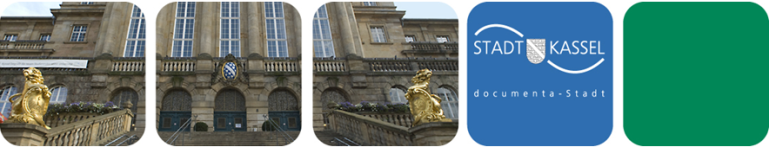 (&)EingangDatum/HandzeichenIch / Wir (sorgeberechtigtes Elternteil)Ich / Wir (sorgeberechtigtes Elternteil)Ich / Wir (sorgeberechtigtes Elternteil)Ich / Wir (sorgeberechtigtes Elternteil)Ich / Wir (sorgeberechtigtes Elternteil)Ich / Wir (sorgeberechtigtes Elternteil)Ich / Wir (sorgeberechtigtes Elternteil)Ich / Wir (sorgeberechtigtes Elternteil)NameNameNameVornameVornameTelefon / eMailTelefon / eMailTelefon / eMail34     KasselStraßeStraßeStraßeStraßeStraßeStraßebeantrage/n für mein / unser Kindbeantrage/n für mein / unser Kindbeantrage/n für mein / unser Kindbeantrage/n für mein / unser Kindbeantrage/n für mein / unser Kindbeantrage/n für mein / unser Kindbeantrage/n für mein / unser Kindbeantrage/n für mein / unser KindNameNameNameNameVornameVornameVornameGeburtsdatumSchule / KindertagesstätteSchule / KindertagesstätteSchule / KindertagesstätteSchule / KindertagesstätteSchule / KindertagesstätteSchule / KindertagesstätteKlasseKlasseDie mehrtägige Fahrt / der Ausflug findet statt  vom __________ bis __________ / am __________ Ziel: ________________________________________________________________Kosten des Ausfluges / der Fahrt _____________________________________ €Die mehrtägige Fahrt / der Ausflug findet statt  vom __________ bis __________ / am __________ Ziel: ________________________________________________________________Kosten des Ausfluges / der Fahrt _____________________________________ €Die mehrtägige Fahrt / der Ausflug findet statt  vom __________ bis __________ / am __________ Ziel: ________________________________________________________________Kosten des Ausfluges / der Fahrt _____________________________________ €Erläuterungen / Begründung für Abschlagzahlung:______________________________________________________________________________________________________________________________________________ _______________________________________________________________________ Erläuterungen / Begründung für Abschlagzahlung:______________________________________________________________________________________________________________________________________________ _______________________________________________________________________ Erläuterungen / Begründung für Abschlagzahlung:______________________________________________________________________________________________________________________________________________ _______________________________________________________________________ Konto: ____________________________________________________Bank _________________ (BLZ _____________________) Kontonummer __________Konto: ____________________________________________________Bank _________________ (BLZ _____________________) Kontonummer __________Konto: ____________________________________________________Bank _________________ (BLZ _____________________) Kontonummer __________Name in KlarschriftStempel Datum, Unterschrift	Telefon